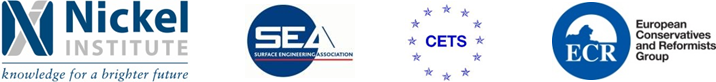 How to maintain and improveEU Industrial CompetitivenessA reality check with the nickel and the surface engineering industrial value chainWednesday, 1 June 2016, 8.00-9.30, Members Salon, European ParliamentParticipants ListFirst NameSurnameJob TitleOrganisation1AshleyFOXMember of the European ParliamentEuropean Parliament2RogerHELMERMember of the European ParliamentEuropean Parliament3AntheaMcINTYRE Member of the European ParliamentEuropean Parliament4EmmaMcCLARKIN Member of the European ParliamentEuropean Parliament5Finlay YOUNGAssistant Ashley Fox MEPEuropean Parliament6Lavan THASARATHAKUMARAssistant Ashley Fox MEPEuropean Parliament7Pavlin ROUSSANOVAssistant Nedzhmi Ali MEPEuropean Parliament8Thomas THALERAssistant Paul Rübig MEPEuropean Parliament9FlorianSCHWENDINGERAssistant Paul Rübig MEPEuropean Parliament10ChristopherDISKINAssistant Paul Brannen MEP & Jude Kirton-Darling MEPEuropean Parliament11Stefano SPINACIAdministratorEuropean Parliament12Eric MAMERDirector, Directorate A - Competitiveness and European SemesterEuropean Commission13Ugo MIRETTIPolicy Officer, C2. Resource Efficiency and Raw MaterialsEuropean Commission14RomanDIATKAConsumer Affairs, Industrial Policy, SMEs, Tourism, InnovationPermanent Representation of Czech Republic to the EU15Mihály BAJNÓCZIHead of Unit Second Secretary Competitiveness, Growth, Industrial PolicyPermanent Representation of Hungary to the EU16Stephan RAESCounsellorPermanent Representation of the Netherlands to the EU17ClausBINDERAttachéPermanent Representation of Austria 18Kalin TOMOVCounsellor for Economic AffairsPermanent Representation of the Republic of Bulgaria to the EU19Peter SANTTechnical AttachéPermanent Representation of Malta to the EU20Marlizio LIA Policy officerPermanent Representation of Malta 21Bartosz ALEKSANDROWICZPermanent Representation of the Republic of Poland to the EU22Pia NIEMINENCounsellor (internal market, industrial policy and competition) Permanent Representation of Finland to the EU23Ana STRBACFirst Secretary, Internal Market, Industry, Entrepreneurship Permanent Representation of Croatia to the EU24TomasKAKULAHead of Internal Market and Industry UnitPermanent Representation of Slovakia to the EU25VibekePASTERNAK JØRGENSENAmbassadorPermanent Representation of Denmark  to the EU26Lars Erik NORDGAARDCounsellor for Trade, Industry and FisheriesMission of Norway to the EU27DuncanDE LUGTFirst Secretary, Trade Policy and Commercial AffairsMission of Canada to the EU28Veronique STEUKERS Director, Health & Environment Public Policy Nickel Institute29Dave ELLIOTTPresidentSurface Engineering Association30Mark MISTRYManager Public PolicyNickel Institute31Kai-SebastianMELZERRegulatory Affairs ManagerNickel Institute32 JeroenVANHECKEManager Shared Services Nickel Institute33Kristin PALAPIESManager External AffairsAurubis34RolfKUBYHead of Group Representative Office BrusselsAurubis35TonyDAVIS European Affairs ManagerVale36Egbert STREMMELAAR
Managing DirectorION37Clemence JOUFFEEEU Affairs officerRenault38Simon MEIRSSCHAUT Technical CoordinatorEuropean association for Surface Treatment on Aluminium, ESTAL39NicolasRATHAUSCHERAdviser for Industrial AffairsBusinesseurope40FredericSIMONPublisher & EditorEuractiv41Elisabeth VOIGTBDI42LeahCHARPENTIEREU Advocacy and Regulatory Affairs ManagerAlbemarle43AlexIOANNIDISIssue Advisor FuelsEurope44Rene SCHROEDEREU Affairs Manager Eurobat45DimitraVASILIASenior ConsultantSchuman Associates46MicheleSAVARESESenior ConsultantSchuman Associates